Муниципальное бюджетное дошкольное образовательное учреждение детский сад № 14 «Красная шапочка» г. Котовска Тамбовской областиМузыкально-дидактическая игра «Потрогаем музыку»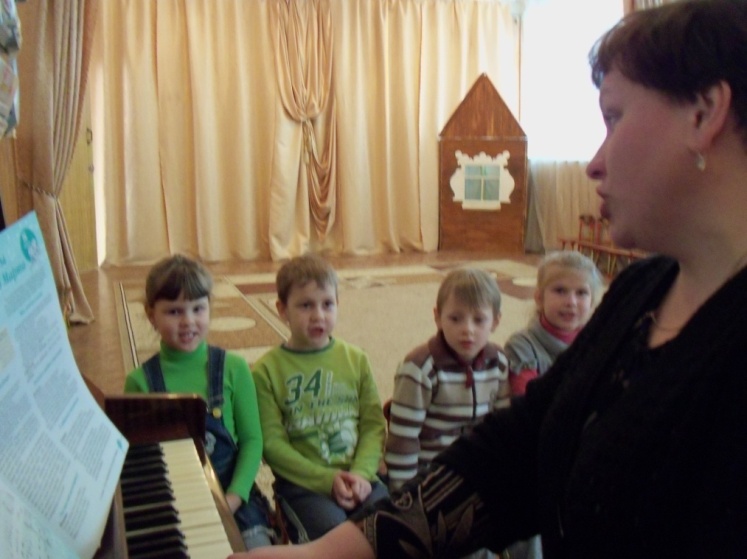                                Невзорова Елена  Викторовна,    музыкальный руководитель   МБДОУ детский сад № 14    «Красная шапочка»                                              г. Котовск                                                   2014 г.Музыкально дидактическая игра «Потрогаем музыку» Работая с детьми, я выявила проблему:  детские высказывания о музыке сводились к двум словам «веселая» и «грустная».  Чтобы научить детей высказываться о музыке более полно и разнообразно, мною была разработана игра «Потрогаем музыку».  Она основана на развитии речи с помощью тактильных ощущений. Игра развивает:тактильную чувствительностьвоображение, речьэмоциональную отзывчивость на музыку самостоятельную деятельность творческую инициативу детей в создании музыкальных образовИспользуется при формировании у детей: умения сопоставлять тактильные ощущения со слуховыми  впечатлениямиболее полных представлений о характере музыкальных произведенийпополнения и обогащения словарного запасаИгровой материал:  картонная коробочка с открытыми окошками, в которых на легкие картонные пластинки наклеивается материал,  различный на ощупь: мех, атласная лента, фольга, наждачная бумага, кусочек шероховатого материала, вязаный пуховый фрагмент.Ход игры.Вариант 1. Детям предлагается прослушать  музыкальное произведение  и высказаться о том, какая музыка? Затем надеть светонепроницаемую повязку на глаза и послушать еще раз музыку, при этом подбирая  на ощупь ту (или те) пластинку, которая  подходит по ощущениям к данной музыке. Описать свои тактильные ощущения  прилагательными  (гладкая, мягкая, колючая, шершавая, холодная, теплая, нежная, сухая, волнистая и т.д.).  На основании их создать  музыкальный образ.Вариант 2. Предложить одну пластинку  и три (или несколько по усмотрению педагога) музыкальных отрывка, разных по характеру. Определить, какая музыка соответствует  данным тактильным ощущениям. Описать характер музыки словами.Вариант 3.       Предложить нескольким детям сопоставить свои тактильные ощущения  и описать характер музыки, создать свой музыкальный образ. Остальные  дети решают, чье описание более  разнообразное и яркое, соответствует прослушанному  музыкальному  произведению.Вариант 4. Я предлагаю детям  послушать музыку, подобрать соответствующую пластинку и  изобразить  свои музыкально-тактильные ощущения движениями. Этот вариант очень интересен и полезен в работе с детьми, у которых отмечается незначительная двигательная скованность, с детьми, имеющими речевые нарушения.Использование игры «Потрогаем музыку» вызовет у детей интерес к слушанию музыки,  желание рассказать о ней.  Всё это повлечёт за собой развитие слуховых анализаторов, музыкального слуха, речи. Во время пластического интонирования будут развиваться двигательные функции, движения станут более разнообразными и открытыми.